ReminderIn order to be eligible for an FIA International Series, the Technical Regulations must include and respect the safety requirements in conformity with Appendix J, and in particular with regard to the following points:Total conformity with one of the Groups defined in Appendix J.Total conformity with Article 277 of Appendix J (minimum safety requirements).Not applicable when the car is homologated by the FIA or is in conformity with another FIA Group.In the event that total conformity with Appendix J is not possible, the application for the approval of the series must explicitly mention the elements that do not respect Appendix J.Any element indicated "NO" in the following tables must be the subject of an explanatory document to be appended to the present form.According to the information received, the FIA Administration, after consultation with the requesting ASN, will decide whether or not partial conformity is acceptable for safety reasons and will make a recommendation to the World Council to accept or reject the international series.NB : This page may be duplicated if there is more than one category of vehicles comparable to Category INB : This page may be duplicated if there is more than one category of vehicles comparable to Category INB : This page may be duplicated if there is more than one category of vehicles comparable to Category II-SH and/or II-SCNB : This page may be duplicated if there is more than one category of vehicles comparable to Category II-SSNB : This page may be duplicated if there is more than one category of vehicles comparable to Category IIIRappelPour qu’une série soit admissible au titre de Série Internationale de la FIA, son Règlement Technique doit inclure et respecter les critères de sécurité conformes à l’Annexe J, notamment pour ce qui est des points suivants : Conformité totale à l’un des Groupes définis dans l’Annexe J.Conformité totale à l’Article 277 de l’Annexe J (exigences de sécurité minimales). Non applicable lorsque la voiture est homologuée FIA ou est conforme à un autre Groupe FIA.Dans le cas où la conformité totale à l’Annexe J n’est pas possible, la demande d’approbation de la série doit mentionner explicitement les éléments qui ne respectent pas l’Annexe J.Tout élément indiqué "NON" dans les tableaux suivants doit faire l'objet d'un document explicatif annexé à la présente fiche.Après concertation avec l’ASN demandeuse, et selon les éléments d’information recueillis, l’Administration de la FIA décidera si la conformité partielle est acceptable ou non pour des raisons de sécurité et formulera au CMSA une recommandation pour accepter ou refuser la Série Internationale.NB : Cette page peut être dupliquée si plusieurs catégories de véhicules sont assimilables aux Catégories INB : Cette page peut être dupliquée si plusieurs catégories de véhicules sont assimilables aux Catégories INB : Cette page peut être dupliquée si plusieurs catégories de véhicules sont assimilables aux Catégories II-SH et/ou II-SCNB : Cette page peut être dupliquée si plusieurs catégories de véhicules sont assimilables aux Catégories II-SSNB : Cette page peut être dupliquée si plusieurs catégories de véhicules sont assimilables aux Catégories III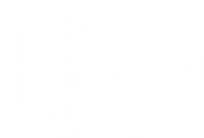 FEDERATIONINTERNATIONALEDE L'AUTOMOBILEWWW.FIA.COMAPPLICATION FOR THE APPROVAL OF THE TECHNICAL REGULATIONSOF AN INTERNATIONAL SERIES BY THE FIAIN ACCORDANCE WITH ART. 2.4 OF THE INTERNATIONAL SPORTING CODETheTheThe*SPECIFY ASN NAME**SPECIFY ASN NAME**SPECIFY ASN NAME**SPECIFY ASN NAME**SPECIFY ASN NAME*OnOn*SPECIFY DATE OF APPLICATION**SPECIFY DATE OF APPLICATION**SPECIFY DATE OF APPLICATION*hereby declares that the vehicles to be entered in the International Series designated :hereby declares that the vehicles to be entered in the International Series designated :hereby declares that the vehicles to be entered in the International Series designated :hereby declares that the vehicles to be entered in the International Series designated :hereby declares that the vehicles to be entered in the International Series designated :hereby declares that the vehicles to be entered in the International Series designated :hereby declares that the vehicles to be entered in the International Series designated :hereby declares that the vehicles to be entered in the International Series designated :hereby declares that the vehicles to be entered in the International Series designated :hereby declares that the vehicles to be entered in the International Series designated :hereby declares that the vehicles to be entered in the International Series designated :hereby declares that the vehicles to be entered in the International Series designated :hereby declares that the vehicles to be entered in the International Series designated :*SPECIFY SERIES NAME**SPECIFY SERIES NAME**SPECIFY SERIES NAME**SPECIFY SERIES NAME**SPECIFY SERIES NAME*ForFor*SPECIFY YEAR/SEASON**SPECIFY YEAR/SEASON**SPECIFY YEAR/SEASON*fulfils the eligibility criteria mentioned above and are as per the descriptions below.fulfils the eligibility criteria mentioned above and are as per the descriptions below.fulfils the eligibility criteria mentioned above and are as per the descriptions below.fulfils the eligibility criteria mentioned above and are as per the descriptions below.fulfils the eligibility criteria mentioned above and are as per the descriptions below.fulfils the eligibility criteria mentioned above and are as per the descriptions below.fulfils the eligibility criteria mentioned above and are as per the descriptions below.fulfils the eligibility criteria mentioned above and are as per the descriptions below.fulfils the eligibility criteria mentioned above and are as per the descriptions below.fulfils the eligibility criteria mentioned above and are as per the descriptions below.fulfils the eligibility criteria mentioned above and are as per the descriptions below.fulfils the eligibility criteria mentioned above and are as per the descriptions below.fulfils the eligibility criteria mentioned above and are as per the descriptions below.A.VEHICLES IN COMPLIANCE WITH GROUPS OF APPENDIX J (EXCEPT ART. 251, 252, 253, 277, 281, 282, 283)VEHICLES IN COMPLIANCE WITH GROUPS OF APPENDIX J (EXCEPT ART. 251, 252, 253, 277, 281, 282, 283)VEHICLES IN COMPLIANCE WITH GROUPS OF APPENDIX J (EXCEPT ART. 251, 252, 253, 277, 281, 282, 283)VEHICLES IN COMPLIANCE WITH GROUPS OF APPENDIX J (EXCEPT ART. 251, 252, 253, 277, 281, 282, 283)VEHICLES IN COMPLIANCE WITH GROUPS OF APPENDIX J (EXCEPT ART. 251, 252, 253, 277, 281, 282, 283)VEHICLES IN COMPLIANCE WITH GROUPS OF APPENDIX J (EXCEPT ART. 251, 252, 253, 277, 281, 282, 283)VEHICLES IN COMPLIANCE WITH GROUPS OF APPENDIX J (EXCEPT ART. 251, 252, 253, 277, 281, 282, 283)VEHICLES IN COMPLIANCE WITH GROUPS OF APPENDIX J (EXCEPT ART. 251, 252, 253, 277, 281, 282, 283)VEHICLES IN COMPLIANCE WITH GROUPS OF APPENDIX J (EXCEPT ART. 251, 252, 253, 277, 281, 282, 283)VEHICLES IN COMPLIANCE WITH GROUPS OF APPENDIX J (EXCEPT ART. 251, 252, 253, 277, 281, 282, 283)VEHICLES IN COMPLIANCE WITH GROUPS OF APPENDIX J (EXCEPT ART. 251, 252, 253, 277, 281, 282, 283)VEHICLES IN COMPLIANCE WITH GROUPS OF APPENDIX J (EXCEPT ART. 251, 252, 253, 277, 281, 282, 283)VEHICLES IN COMPLIANCE WITH GROUPS OF APPENDIX J (EXCEPT ART. 251, 252, 253, 277, 281, 282, 283)CATEGORY**as specified in the technical regulations of the seriesCATEGORY**as specified in the technical regulations of the seriesCATEGORY**as specified in the technical regulations of the seriesCATEGORY**as specified in the technical regulations of the seriesCATEGORY**as specified in the technical regulations of the seriesARTICLES OF APPENDIX JARTICLES OF APPENDIX JARTICLES OF APPENDIX JARTICLES OF APPENDIX JARTICLES OF APPENDIX JARTICLES OF APPENDIX JARTICLES OF APPENDIX J*SPECIFY CATEGORY'S NAME**SPECIFY CATEGORY'S NAME**SPECIFY CATEGORY'S NAME*"SPECIFY ARTICLE CONCERNED, E.G. 257A""SPECIFY ARTICLE CONCERNED, E.G. 257A""SPECIFY ARTICLE CONCERNED, E.G. 257A""SPECIFY ARTICLE CONCERNED, E.G. 257A""SPECIFY ARTICLE CONCERNED, E.G. 257A""SPECIFY ARTICLE CONCERNED, E.G. 257A""SPECIFY ARTICLE CONCERNED, E.G. 257A"B.B.VEHICLES IN COMPLIANCE WITH ART. 277 OF APPENDIX J****other than those defined in one of the groups of Appendix JVEHICLES IN COMPLIANCE WITH ART. 277 OF APPENDIX J****other than those defined in one of the groups of Appendix JVEHICLES IN COMPLIANCE WITH ART. 277 OF APPENDIX J****other than those defined in one of the groups of Appendix JVEHICLES IN COMPLIANCE WITH ART. 277 OF APPENDIX J****other than those defined in one of the groups of Appendix JVEHICLES IN COMPLIANCE WITH ART. 277 OF APPENDIX J****other than those defined in one of the groups of Appendix JVEHICLES IN COMPLIANCE WITH ART. 277 OF APPENDIX J****other than those defined in one of the groups of Appendix JVEHICLES IN COMPLIANCE WITH ART. 277 OF APPENDIX J****other than those defined in one of the groups of Appendix JVEHICLES IN COMPLIANCE WITH ART. 277 OF APPENDIX J****other than those defined in one of the groups of Appendix JVEHICLES IN COMPLIANCE WITH ART. 277 OF APPENDIX J****other than those defined in one of the groups of Appendix JVEHICLES IN COMPLIANCE WITH ART. 277 OF APPENDIX J****other than those defined in one of the groups of Appendix JVEHICLES IN COMPLIANCE WITH ART. 277 OF APPENDIX J****other than those defined in one of the groups of Appendix JVEHICLES IN COMPLIANCE WITH ART. 277 OF APPENDIX J****other than those defined in one of the groups of Appendix JCATEGORY**as specified in the technical regulations of the seriesCATEGORY**as specified in the technical regulations of the seriesCATEGORY**as specified in the technical regulations of the seriesCATEGORY**as specified in the technical regulations of the seriesCATEGORY**as specified in the technical regulations of the seriesCATEGORY OF ART. 277**can only be I, II-SH, II-SC, II-SS, IIICATEGORY OF ART. 277**can only be I, II-SH, II-SC, II-SS, IIICATEGORY OF ART. 277**can only be I, II-SH, II-SC, II-SS, IIICATEGORY OF ART. 277**can only be I, II-SH, II-SC, II-SS, IIICATEGORY OF ART. 277**can only be I, II-SH, II-SC, II-SS, IIICATEGORY OF ART. 277**can only be I, II-SH, II-SC, II-SS, III*SPECIFY CATEGORY'S NAME**SPECIFY CATEGORY'S NAME**SPECIFY CATEGORY'S NAME**E.G. II-SC**E.G. II-SC*see table n°see table n°*E.G. B2-1*belowsee table n°see table n°belowsee table n°see table n°belowsee table n°see table n°belowsee table n°see table n°belowsee table n°see table n°belowB1.1CHECK LIST TABLE FOR VEHICLES COMPARABLE TO CATEGORY ICHECK LIST TABLE FOR VEHICLES COMPARABLE TO CATEGORY ICHECK LIST TABLE FOR VEHICLES COMPARABLE TO CATEGORY ICHECK LIST TABLE FOR VEHICLES COMPARABLE TO CATEGORY ICHECK LIST TABLE FOR VEHICLES COMPARABLE TO CATEGORY ICHECK LIST TABLE FOR VEHICLES COMPARABLE TO CATEGORY ICATEGORY**as specified in the technical regulations of the seriesCATEGORY**as specified in the technical regulations of the seriesSafety item/deviceArticle of Appendix JArticle of Appendix JComplianceComplianceSafety item/deviceArticle of Appendix JArticle of Appendix JYESNOBrake system safety253-4253-4Circuit breaker253-13253-13Safety tankFT3, FT3.5 or FT5 specification compulsory, in compliance with the prescriptions of Art. 253-14FT3, FT3.5 or FT5 specification compulsory, in compliance with the prescriptions of Art. 253-14Fuel pipes, pumps and filters253-3.1 and 253-3.2253-3.1 and 253-3.2Tank fillers and caps259-6.4259-6.4Fuel252-9252-9Oil catch tank255-5.1.14255-5.1.14Safety belts253-6253-6Reverse gear275-9.3275-9.3Suspension arm275-10.3.1 and 275-10.2275-10.3.1 and 275-10.2Wheel material275-12.2275-12.2Extinguishers253-7253-7Rear-view mirrors253-9253-9Rear light259-8.4.2259-8.4.2Towing eye253-10253-10Firewall253-15253-15Seats253-16253-16Windscreen279-10.2.2279-10.2.2A windscreen wiper in working order is mandatoryA windscreen wiper in working order is mandatoryAn efficient windscreen demisting system is mandatoryAn efficient windscreen demisting system is mandatoryGround clearance252-2.1252-2.1Battery(ies)Each battery must be securely fixed and covered to avoid any short-circuiting or leaksEach battery must be securely fixed and covered to avoid any short-circuiting or leaksSafety structures of vehicles builtbefore 01.01.2010253-8253-8Safety structures of vehicles builtas from 01.01.2010253-8253-8Minimum weight277-3277-3Bodywork / Cockpit277-4277-4Aerodynamic devices277-5277-5B1.2CHECK LIST TABLE FOR ELECTRICALLY-POWERED VEHICLES COMPARABLE TO CATEGORY ICHECK LIST TABLE FOR ELECTRICALLY-POWERED VEHICLES COMPARABLE TO CATEGORY ICHECK LIST TABLE FOR ELECTRICALLY-POWERED VEHICLES COMPARABLE TO CATEGORY ICHECK LIST TABLE FOR ELECTRICALLY-POWERED VEHICLES COMPARABLE TO CATEGORY ICHECK LIST TABLE FOR ELECTRICALLY-POWERED VEHICLES COMPARABLE TO CATEGORY ICHECK LIST TABLE FOR ELECTRICALLY-POWERED VEHICLES COMPARABLE TO CATEGORY ICATEGORY**as specified in the technical regulations of the seriesCATEGORY**as specified in the technical regulations of the seriesSafety item/deviceArticle of Appendix JArticle of Appendix JComplianceComplianceSafety item/deviceArticle of Appendix JArticle of Appendix JYESNOCrash testMust satisfy the FIA guidelines for crash test (available upon request from the FIA Technical Department)Must satisfy the FIA guidelines for crash test (available upon request from the FIA Technical Department)Brake system safety253-4253-4Circuit breaker253-13253-13High Voltage system253-18253-18All High Voltage systems must be Original Equipment Manufacturer (OEM) (those of the series production car homologated for road use), with the exception  of modifications made by the car manufacturerAll High Voltage systems must be Original Equipment Manufacturer (OEM) (those of the series production car homologated for road use), with the exception  of modifications made by the car manufacturerFIA approval compulsory for International Series approved by the FIAFIA approval compulsory for International Series approved by the FIASafety belts253-6253-6Reverse gear275-9.3275-9.3Suspension arm275-10.3.1 and 275-10.2275-10.3.1 and 275-10.2Wheel material275-12.2275-12.2Extinguishers253-7 and 253-18.23253-7 and 253-18.23Rear-view mirrors253-9253-9Rear light259-8.4.2259-8.4.2Towing eye253-10253-10Firewall253-15253-15Seats and seat mountings253-16253-16ASN Homologation or Certification compulsory for International Series approved by the FIAASN Homologation or Certification compulsory for International Series approved by the FIAWindscreen279-10.2.2279-10.2.2A windscreen wiper in working order is mandatoryA windscreen wiper in working order is mandatoryAn efficient windscreen demisting system is mandatoryAn efficient windscreen demisting system is mandatoryGround clearance252-2.1252-2.1Battery(ies)Each battery must be securely fixed and covered to avoid any short-circuiting or leaksEach battery must be securely fixed and covered to avoid any short-circuiting or leaksSafety structures253-8253-8The safety cage must be Homologated or Certified by an ASN according to the FIA homologation regulations for safety cages (see Article 253-8.1.b)The safety cage must be Homologated or Certified by an ASN according to the FIA homologation regulations for safety cages (see Article 253-8.1.b)Minimum weight277-3277-3Bodywork / Cockpit277-4277-4Aerodynamic devices277-5277-5B2.1B2.1CHECK LIST TABLE FOR VEHICLES COMPARABLE TO CATEGORY II-SH AND II-SCCHECK LIST TABLE FOR VEHICLES COMPARABLE TO CATEGORY II-SH AND II-SCCHECK LIST TABLE FOR VEHICLES COMPARABLE TO CATEGORY II-SH AND II-SCCHECK LIST TABLE FOR VEHICLES COMPARABLE TO CATEGORY II-SH AND II-SCCHECK LIST TABLE FOR VEHICLES COMPARABLE TO CATEGORY II-SH AND II-SCCHECK LIST TABLE FOR VEHICLES COMPARABLE TO CATEGORY II-SH AND II-SCCATEGORY**as specified in the technical regulations of the seriesCATEGORY**as specified in the technical regulations of the seriesCATEGORY**as specified in the technical regulations of the seriesSafety item/deviceSafety item/deviceArticle of Appendix JArticle of Appendix JComplianceComplianceSafety item/deviceSafety item/deviceArticle of Appendix JArticle of Appendix JYESNOBrake system safetyBrake system safety253-4253-4Circuit breakerCircuit breaker253-13253-13Safety tank – General caseSafety tank – General case259-6.3259-6.3Safety tank – GT-type carsSafety tank – GT-type cars257A-6.3 of Appendix J 2015 for tank257A-6.3 of Appendix J 2015 for tank253-3.4 for ventilation253-3.4 for ventilationCompulsory automatic fuel cut-offGT-type cars onlyCompulsory automatic fuel cut-offGT-type cars only253-3.3253-3.3Fuel pipes, pumps and filtersFuel pipes, pumps and filters253-3.1 and 253-3.2 (SH) / 259-6.2 (SC)253-3.1 and 253-3.2 (SH) / 259-6.2 (SC)Tank fillers and capsTank fillers and caps259-6.4259-6.4FuelFuel252-9252-9Oil catch tankOil catch tank259-7.4259-7.4Safety beltsSafety belts259-14.2.1259-14.2.1Longitudinal location of the oil system(except for rear-engined vehicles)Longitudinal location of the oil system(except for rear-engined vehicles)275-7.2275-7.2Reverse gearReverse gear275-9.3275-9.3Suspension armSuspension arm275-10.3.1 and 275-10.2275-10.3.1 and 275-10.2Wheel materialWheel material275-12.2275-12.2ExtinguishersExtinguishers253-7 (SH) / 275-14.3.1+14.3.2+14.3.4 (SC)253-7 (SH) / 275-14.3.1+14.3.2+14.3.4 (SC)Rear-view mirrorsRear-view mirrors253-9 (SH) / 275-14.3 (SC)253-9 (SH) / 275-14.3 (SC)Rear lightRear light259-8.4.2259-8.4.2HeadrestHeadrest259-14.4 (SC)259-14.4 (SC)Towing eyeTowing eye259-14.6259-14.6FirewallFirewall259-16.6259-16.6SeatsSeats253-16 (SH)253-16 (SH)WindscreenWindscreen279-10.2.2 (SH) / 259-3.6 (SC)279-10.2.2 (SH) / 259-3.6 (SC)A windscreen wiper in working order is mandatoryA windscreen wiper in working order is mandatoryAn efficient windscreen demisting system is mandatoryAn efficient windscreen demisting system is mandatoryGround clearanceGround clearance252-2.1252-2.1Battery(ies)SH onlyBattery(ies)SH onlyEach battery must be securely fixed and covered to avoid any short-circuiting or leaks (SH)Each battery must be securely fixed and covered to avoid any short-circuiting or leaks (SH)Safety structures of vehicles builtbefore 01.01.2010Safety structures of vehicles builtbefore 01.01.2010253-8 (SH)259-15.1 (SC built before 01.01.2004)259-16.4 (SC built as from 01.01.2004)283-8 (Cross-country)253-8 (SH)259-15.1 (SC built before 01.01.2004)259-16.4 (SC built as from 01.01.2004)283-8 (Cross-country)Safety structures of vehicles builtas from 01.01.2010Safety structures of vehicles builtas from 01.01.2010253-8 (SH) / 259-16.4 (SC)283-8 (Cross-country)253-8 (SH) / 259-16.4 (SC)283-8 (Cross-country)Minimum weightMinimum weight277-3277-3Bodywork / CockpitBodywork / Cockpit277-4277-4Aerodynamic devicesAerodynamic devices277-5277-5B2.2B2.2CHECK LIST TABLE FOR VEHICLES COMPARABLE TO CATEGORY II-SSCHECK LIST TABLE FOR VEHICLES COMPARABLE TO CATEGORY II-SSCHECK LIST TABLE FOR VEHICLES COMPARABLE TO CATEGORY II-SSCHECK LIST TABLE FOR VEHICLES COMPARABLE TO CATEGORY II-SSCHECK LIST TABLE FOR VEHICLES COMPARABLE TO CATEGORY II-SSCHECK LIST TABLE FOR VEHICLES COMPARABLE TO CATEGORY II-SSCATEGORY**as specified in the technical regulations of the seriesCATEGORY**as specified in the technical regulations of the seriesCATEGORY**as specified in the technical regulations of the seriesSafety item/deviceSafety item/deviceArticle of Appendix JArticle of Appendix JComplianceComplianceSafety item/deviceSafety item/deviceArticle of Appendix JArticle of Appendix JYESNOBrake system safetyBrake system safety275-11.1275-11.1Master switchMaster switch275-14.2275-14.2Safety tankSafety tank259-6.3275-6.1 (vehicles built as from 01.01.2010)259-6.3275-6.1 (vehicles built as from 01.01.2010)Fuel pipes, pumps and filtersFuel pipes, pumps and filters259-6.2259-6.2Tank fillers and capsTank fillers and caps259-6.4259-6.4FuelFuel252-9252-9Oil catch tankOil catch tank259-7.4259-7.4Safety beltsSafety belts275-14.4275-14.4Longitudinal location of the oil systemLongitudinal location of the oil system275-7.2275-7.2Reverse gearReverse gear275-9.3275-9.3Suspension armSuspension arm275-10.3.1 and 275-10.2275-10.2 and 10.3 (vehicles built as from 01.01.2010)275-10.3.1 and 275-10.2275-10.2 and 10.3 (vehicles built as from 01.01.2010)Wheel materialWheel material275-12.2275-12.2Cockpit openingCockpit opening275-13.1 (vehicles built as from 01.01.2010)275-13.1 (vehicles built as from 01.01.2010)Extinguishing systemExtinguishing system275-14.1275-14.1Rear-view mirrorsRear-view mirrors275-14.3275-14.3Rear lightRear light275-14.5275-14.5HeadrestHeadrest275-14.6275-14.6Seat fixing and removalSeat fixing and removal275-14.7 (vehicles built as from 01.01.2010)275-14.7 (vehicles built as from 01.01.2010)Steering columnSteering column275-10.6.3 (vehicles built as from 01.01.2010)275-10.6.3 (vehicles built as from 01.01.2010)Suspension anti intrusion barsSuspension anti intrusion bars277-2.2.1.1 (vehicles built as from 01.01.2010)277-2.2.1.1 (vehicles built as from 01.01.2010)Pedal positionPedal position275-15.3.4 (vehicles built as from 01.01.2010)275-15.3.4 (vehicles built as from 01.01.2010)Safety structures of vehicles builtbefore 01.01.2010Safety structures of vehicles builtbefore 01.01.2010277-2.1 and 277-2.1.1277-2.1 and 277-2.1.1Safety structures of vehicles builtas from 01.01.2010Safety structures of vehicles builtas from 01.01.2010277-2.2.1277-2.2.1Minimum weightMinimum weight277-3277-3Bodywork / CockpitBodywork / Cockpit277-4277-4Aerodynamic devicesAerodynamic devices277-5277-5B3B3CHECK LIST TABLE FOR VEHICLES COMPARABLE TO CATEGORY IIICHECK LIST TABLE FOR VEHICLES COMPARABLE TO CATEGORY IIICHECK LIST TABLE FOR VEHICLES COMPARABLE TO CATEGORY IIICHECK LIST TABLE FOR VEHICLES COMPARABLE TO CATEGORY IIICHECK LIST TABLE FOR VEHICLES COMPARABLE TO CATEGORY IIICHECK LIST TABLE FOR VEHICLES COMPARABLE TO CATEGORY IIICATEGORY**as specified in the technical regulations of the seriesCATEGORY**as specified in the technical regulations of the seriesCATEGORY**as specified in the technical regulations of the seriesSafety item/deviceSafety item/deviceArticle of Appendix JArticle of Appendix JComplianceComplianceSafety item/deviceSafety item/deviceArticle of Appendix JArticle of Appendix JYESNOBrake system safetyBrake system safety253-4253-4Circuit breakerCircuit breaker253-13253-13Safety tankSafety tank259-6.3259-6.3Fuel pipes, pumps and filtersFuel pipes, pumps and filters259-6.2259-6.2Tank fillers and capsTank fillers and caps259-6.4259-6.4FuelFuel252-9252-9Oil catch tankOil catch tank259-7.4259-7.4Safety beltsSafety belts259-14.2.1259-14.2.1Longitudinal location of the oil systemLongitudinal location of the oil system275-7.2275-7.2Reverse gearReverse gear275-9.3275-9.3Suspension armSuspension arm275-10.3.1 and 275-10.2275-10.3.1 and 275-10.2Wheel materialWheel material275-12.2275-12.2ExtinguishersExtinguishers290.2.7290.2.7Rear-view mirrorsRear-view mirrors290.2.13290.2.13Rear lightRear light259-8.4.2259-8.4.2Towing eyeTowing eye259-14.6259-14.6FirewallFirewall259-16.6259-16.6SeatsSeats253-16253-16Safety structures of vehicles builtbefore 01.01.2010Safety structures of vehicles builtbefore 01.01.2010259-16.4259-16.4Safety structures of vehicles builtas from 01.01.2010Safety structures of vehicles builtas from 01.01.2010287-3.1 or 290-2.9287-3.1 or 290-2.9Aerodynamic devicesAerodynamic devices277-5277-5FEDERATIONINTERNATIONALEDE L'AUTOMOBILEWWW.FIA.COMDEMANDE D’APPROBATION PAR LA FIADU REGLEMENT TECHNIQUE D’UNE SERIE INTERNATIONALE CONFORMEMENT A L’ART. 2.4 DU CODE SPORTIF INTERNATIONALLe/LaLe/La*INDIQUER LE NOM DE L'ASN**INDIQUER LE NOM DE L'ASN**INDIQUER LE NOM DE L'ASN*LeLe*INDIQUER LA DATE DE DEMANDE**INDIQUER LA DATE DE DEMANDE**INDIQUER LA DATE DE DEMANDE*déclare par la présente que les véhicules engagés dans la Série Internationale désignée :déclare par la présente que les véhicules engagés dans la Série Internationale désignée :déclare par la présente que les véhicules engagés dans la Série Internationale désignée :déclare par la présente que les véhicules engagés dans la Série Internationale désignée :déclare par la présente que les véhicules engagés dans la Série Internationale désignée :déclare par la présente que les véhicules engagés dans la Série Internationale désignée :déclare par la présente que les véhicules engagés dans la Série Internationale désignée :déclare par la présente que les véhicules engagés dans la Série Internationale désignée :déclare par la présente que les véhicules engagés dans la Série Internationale désignée :déclare par la présente que les véhicules engagés dans la Série Internationale désignée :*INDIQUER LE NOM DE LA SERIE**INDIQUER LE NOM DE LA SERIE**INDIQUER LE NOM DE LA SERIE*PourPour*INDIQUER ANNEE/SAISON**INDIQUER ANNEE/SAISON**INDIQUER ANNEE/SAISON*répondent aux critères d’admissibilité ci-dessus mentionnés et correspondent au descriptifs ci-dessous.répondent aux critères d’admissibilité ci-dessus mentionnés et correspondent au descriptifs ci-dessous.répondent aux critères d’admissibilité ci-dessus mentionnés et correspondent au descriptifs ci-dessous.répondent aux critères d’admissibilité ci-dessus mentionnés et correspondent au descriptifs ci-dessous.répondent aux critères d’admissibilité ci-dessus mentionnés et correspondent au descriptifs ci-dessous.répondent aux critères d’admissibilité ci-dessus mentionnés et correspondent au descriptifs ci-dessous.répondent aux critères d’admissibilité ci-dessus mentionnés et correspondent au descriptifs ci-dessous.répondent aux critères d’admissibilité ci-dessus mentionnés et correspondent au descriptifs ci-dessous.répondent aux critères d’admissibilité ci-dessus mentionnés et correspondent au descriptifs ci-dessous.répondent aux critères d’admissibilité ci-dessus mentionnés et correspondent au descriptifs ci-dessous.A.VEHICULES EN CONFORMITE AVEC LES GROUPES DE L’ANNEXE J (EXCEPTE ART. 251, 252, 253, 277, 281, 282, 283)VEHICULES EN CONFORMITE AVEC LES GROUPES DE L’ANNEXE J (EXCEPTE ART. 251, 252, 253, 277, 281, 282, 283)VEHICULES EN CONFORMITE AVEC LES GROUPES DE L’ANNEXE J (EXCEPTE ART. 251, 252, 253, 277, 281, 282, 283)VEHICULES EN CONFORMITE AVEC LES GROUPES DE L’ANNEXE J (EXCEPTE ART. 251, 252, 253, 277, 281, 282, 283)VEHICULES EN CONFORMITE AVEC LES GROUPES DE L’ANNEXE J (EXCEPTE ART. 251, 252, 253, 277, 281, 282, 283)VEHICULES EN CONFORMITE AVEC LES GROUPES DE L’ANNEXE J (EXCEPTE ART. 251, 252, 253, 277, 281, 282, 283)VEHICULES EN CONFORMITE AVEC LES GROUPES DE L’ANNEXE J (EXCEPTE ART. 251, 252, 253, 277, 281, 282, 283)VEHICULES EN CONFORMITE AVEC LES GROUPES DE L’ANNEXE J (EXCEPTE ART. 251, 252, 253, 277, 281, 282, 283)VEHICULES EN CONFORMITE AVEC LES GROUPES DE L’ANNEXE J (EXCEPTE ART. 251, 252, 253, 277, 281, 282, 283)VEHICULES EN CONFORMITE AVEC LES GROUPES DE L’ANNEXE J (EXCEPTE ART. 251, 252, 253, 277, 281, 282, 283)CATEGORIE**comme indiqué dans le règlement technique de la sérieCATEGORIE**comme indiqué dans le règlement technique de la sérieCATEGORIE**comme indiqué dans le règlement technique de la sérieARTICLE DE L’ANNEXE JARTICLE DE L’ANNEXE JARTICLE DE L’ANNEXE JARTICLE DE L’ANNEXE JARTICLE DE L’ANNEXE JARTICLE DE L’ANNEXE J*INDIQUER LE NOM DE LA CATEGORIE**INDIQUER LE NOM DE LA CATEGORIE**INDIQUER L'ARTICLE CONCERNE, EX. 257A**INDIQUER L'ARTICLE CONCERNE, EX. 257A**INDIQUER L'ARTICLE CONCERNE, EX. 257A**INDIQUER L'ARTICLE CONCERNE, EX. 257A**INDIQUER L'ARTICLE CONCERNE, EX. 257A**INDIQUER L'ARTICLE CONCERNE, EX. 257A*B.VEHICULES EN CONFORMITE AVEC L’ART. 277 DE L’ANNEXE J****autres que ceux définis dans l’un des Groupes de l’Annexe JVEHICULES EN CONFORMITE AVEC L’ART. 277 DE L’ANNEXE J****autres que ceux définis dans l’un des Groupes de l’Annexe JVEHICULES EN CONFORMITE AVEC L’ART. 277 DE L’ANNEXE J****autres que ceux définis dans l’un des Groupes de l’Annexe JVEHICULES EN CONFORMITE AVEC L’ART. 277 DE L’ANNEXE J****autres que ceux définis dans l’un des Groupes de l’Annexe JVEHICULES EN CONFORMITE AVEC L’ART. 277 DE L’ANNEXE J****autres que ceux définis dans l’un des Groupes de l’Annexe JVEHICULES EN CONFORMITE AVEC L’ART. 277 DE L’ANNEXE J****autres que ceux définis dans l’un des Groupes de l’Annexe JVEHICULES EN CONFORMITE AVEC L’ART. 277 DE L’ANNEXE J****autres que ceux définis dans l’un des Groupes de l’Annexe JVEHICULES EN CONFORMITE AVEC L’ART. 277 DE L’ANNEXE J****autres que ceux définis dans l’un des Groupes de l’Annexe JVEHICULES EN CONFORMITE AVEC L’ART. 277 DE L’ANNEXE J****autres que ceux définis dans l’un des Groupes de l’Annexe JVEHICULES EN CONFORMITE AVEC L’ART. 277 DE L’ANNEXE J****autres que ceux définis dans l’un des Groupes de l’Annexe JCATEGORIE** comme indiqué dans le règlement technique de la sérieCATEGORIE** comme indiqué dans le règlement technique de la sérieCATEGORIE** comme indiqué dans le règlement technique de la sérieCATEGORIE DE L’ART. 277** peut être uniquement I, II-SH, II-SC, II-SS ou IIICATEGORIE DE L’ART. 277** peut être uniquement I, II-SH, II-SC, II-SS ou IIICATEGORIE DE L’ART. 277** peut être uniquement I, II-SH, II-SC, II-SS ou IIICATEGORIE DE L’ART. 277** peut être uniquement I, II-SH, II-SC, II-SS ou IIICATEGORIE DE L’ART. 277** peut être uniquement I, II-SH, II-SC, II-SS ou IIICATEGORIE DE L’ART. 277** peut être uniquement I, II-SH, II-SC, II-SS ou III*INDIQUER LE NOM DE LA CATEGORIE**INDIQUER LE NOM DE LA CATEGORIE**EX: II-SC**EX: II-SC*voir tableau n°voir tableau n°*EX: B2-1*ci-aprèsvoir tableau n°voir tableau n°ci-aprèsvoir tableau n°voir tableau n°ci-aprèsvoir tableau n°voir tableau n°ci-aprèsvoir tableau n°voir tableau n°ci-aprèsvoir tableau n°voir tableau n°ci-aprèsB1.1LISTE DE VERIFICATION POUR LES VEHICULES ASSIMILABLES A LA CATEGORIE ILISTE DE VERIFICATION POUR LES VEHICULES ASSIMILABLES A LA CATEGORIE ILISTE DE VERIFICATION POUR LES VEHICULES ASSIMILABLES A LA CATEGORIE ILISTE DE VERIFICATION POUR LES VEHICULES ASSIMILABLES A LA CATEGORIE ILISTE DE VERIFICATION POUR LES VEHICULES ASSIMILABLES A LA CATEGORIE ILISTE DE VERIFICATION POUR LES VEHICULES ASSIMILABLES A LA CATEGORIE ICATEGORIE** comme indiqué dans le règlement technique de la sérieCATEGORIE** comme indiqué dans le règlement technique de la sérieElément / dispositif de sécuritéArticle de l’Annexe JArticle de l’Annexe JConformitéConformitéElément / dispositif de sécuritéArticle de l’Annexe JArticle de l’Annexe JOUINONSécurité du système de freinage253-4253-4Coupe-circuit253-13253-13Réservoir de sécuritéSpécification FT3, FT3.5 ou FT5 obligatoire, dans le respect des prescriptions de l’Art. 253-14Spécification FT3, FT3.5 ou FT5 obligatoire, dans le respect des prescriptions de l’Art. 253-14Canalisations de carburant, pompes et filtres253-3.1 et 253-3.2253-3.1 et 253-3.2Orifices de remplissage et bouchons259-6.4259-6.4Carburant252-9252-9Récupérateur d’huile255-5.1.14255-5.1.14Ceintures de sécurité253-6253-6Marche arrière275-9.3275-9.3Bras de suspension275-10.3.1 et 275-10.2275-10.3.1 et 275-10.2Matériaux des roues275-12.2275-12.2Extincteurs253-7253-7Rétroviseurs253-9253-9Feu arrière259-8.4.2259-8.4.2Anneau de prise en remorque253-10253-10Paroi anti-feu253-15253-15Sièges253-16253-16Pare-brise279-10.2.2279-10.2.2Un essuie-glace en état de marche est obligatoireUn essuie-glace en état de marche est obligatoireUn système de désembuage efficace est obligatoireUn système de désembuage efficace est obligatoireGarde au sol252-2.1252-2.1Batterie(s)Chaque batterie doit être solidement fixée et couverte pour éviter tout court-circuit ou toute fuite de liquideChaque batterie doit être solidement fixée et couverte pour éviter tout court-circuit ou toute fuite de liquideStructures de sécurité des véhicules construits avant le 01.01.2010253-8253-8Structure de sécurité des véhicules construits à partir du 01.01.2010253-8253-8Poids minimum277-3277-3Carrosserie / Habitacle277-4277-4Dispositifs aérodynamiques277-5277-5B1.2LISTE DE VERIFICATION POUR LES VEHICULES A PROPULSION ELECTRIQUE ASSIMILABLES A LA CATEGORIE ILISTE DE VERIFICATION POUR LES VEHICULES A PROPULSION ELECTRIQUE ASSIMILABLES A LA CATEGORIE ILISTE DE VERIFICATION POUR LES VEHICULES A PROPULSION ELECTRIQUE ASSIMILABLES A LA CATEGORIE ILISTE DE VERIFICATION POUR LES VEHICULES A PROPULSION ELECTRIQUE ASSIMILABLES A LA CATEGORIE ILISTE DE VERIFICATION POUR LES VEHICULES A PROPULSION ELECTRIQUE ASSIMILABLES A LA CATEGORIE ILISTE DE VERIFICATION POUR LES VEHICULES A PROPULSION ELECTRIQUE ASSIMILABLES A LA CATEGORIE ICATEGORIE** comme indiqué dans le règlement technique de la sérieCATEGORIE** comme indiqué dans le règlement technique de la sérieElément / dispositif de sécuritéArticle de l’Annexe JArticle de l’Annexe JConformitéConformitéElément / dispositif de sécuritéArticle de l’Annexe JArticle de l’Annexe JOUINONEssai de chocDoit satisfaire les lignes directrices FIA pour essai de choc (disponibles sur demande auprès du Département Technique de la FIA)Doit satisfaire les lignes directrices FIA pour essai de choc (disponibles sur demande auprès du Département Technique de la FIA)Sécurité du système de freinage253-4253-4Coupe-circuit253-13253-13Système Haute Tension253-18253-18Tous les systèmes Haute Tension doivent être du fabricant d'équipement d'origine (FEO) ( ceux de la voiture de production de série homologué pour usage routier), à l'exception des modifications effectuées par le constructeur de la voitureTous les systèmes Haute Tension doivent être du fabricant d'équipement d'origine (FEO) ( ceux de la voiture de production de série homologué pour usage routier), à l'exception des modifications effectuées par le constructeur de la voitureApprobation FIA obligatoire pour les Séries Internationales approuvées par la FIAApprobation FIA obligatoire pour les Séries Internationales approuvées par la FIACeintures de sécurité253-6253-6Marche arrière275-9.3275-9.3Bras de suspension275-10.3.1 et 275-10.2275-10.3.1 et 275-10.2Matériaux des roues275-12.2275-12.2Extincteurs253-7 et 253-18.23253-7 et 253-18.23Rétroviseurs253-9253-9Feu arrière259-8.4.2259-8.4.2Anneau de prise en remorque253-10253-10Paroi anti-feu253-15253-15Sièges et ancrages de sièges253-16253-16Homologation ou Certification par une ASN obligatoire pour les Séries Internationales approuvées par la FIAHomologation ou Certification par une ASN obligatoire pour les Séries Internationales approuvées par la FIAPare-brise279-10.2.2279-10.2.2Un essuie-glace en état de marche est obligatoireUn essuie-glace en état de marche est obligatoireUn système de désembuage efficace est obligatoireUn système de désembuage efficace est obligatoireGarde au sol252-2.1252-2.1Batterie(s)Chaque batterie doit être solidement fixée et couverte pour éviter tout court-circuit ou toute fuite de liquideChaque batterie doit être solidement fixée et couverte pour éviter tout court-circuit ou toute fuite de liquideStructures de sécurité253-8253-8L'armature de sécurité doit être Homologuée ou Certifiée par une ASN conformément au règlement d'homologation FIA pour armature de sécurité (voir Article 253-8.1.b)L'armature de sécurité doit être Homologuée ou Certifiée par une ASN conformément au règlement d'homologation FIA pour armature de sécurité (voir Article 253-8.1.b)Poids minimum277-3277-3Carrosserie / Habitacle277-4277-4Dispositifs aérodynamiques277-5277-5B2.1B2.1LISTE DE VERIFICATION POUR LES VEHICULES ASSIMILABLES AUX CATEGORIES II-SH ET II-SCLISTE DE VERIFICATION POUR LES VEHICULES ASSIMILABLES AUX CATEGORIES II-SH ET II-SCLISTE DE VERIFICATION POUR LES VEHICULES ASSIMILABLES AUX CATEGORIES II-SH ET II-SCLISTE DE VERIFICATION POUR LES VEHICULES ASSIMILABLES AUX CATEGORIES II-SH ET II-SCLISTE DE VERIFICATION POUR LES VEHICULES ASSIMILABLES AUX CATEGORIES II-SH ET II-SCLISTE DE VERIFICATION POUR LES VEHICULES ASSIMILABLES AUX CATEGORIES II-SH ET II-SCCATEGORIE** comme indiqué dans le règlement technique de la sérieCATEGORIE** comme indiqué dans le règlement technique de la sérieCATEGORIE** comme indiqué dans le règlement technique de la sérieElément / dispositif de sécuritéElément / dispositif de sécuritéArticle de l’Annexe JArticle de l’Annexe JConformitéConformitéElément / dispositif de sécuritéElément / dispositif de sécuritéArticle de l’Annexe JArticle de l’Annexe JOUINONSécurité du système de freinageSécurité du système de freinage253-4253-4Coupe-circuitCoupe-circuit253-13253-13Réservoir de sécurité - Cas généralRéservoir de sécurité - Cas général259-6.3 259-6.3 Réservoir de sécurité - Voitures type GTRéservoir de sécurité - Voitures type GT257A-6.3 de l'Annexe J 2015 pour réservoir257A-6.3 de l'Annexe J 2015 pour réservoir253-3.4 pour la mise à l'air libre253-3.4 pour la mise à l'air libreCoupure automatique de carburant obligatoireUniquement pour véhicules type GTCoupure automatique de carburant obligatoireUniquement pour véhicules type GT253-3.3253-3.3Canalisations de carburant, pompes et filtresCanalisations de carburant, pompes et filtres253-3.1 et 253-3.2 (SH) / 259-6.2 (SC)253-3.1 et 253-3.2 (SH) / 259-6.2 (SC)Orifices de remplissage et bouchonsOrifices de remplissage et bouchons259-6.4259-6.4CarburantCarburant252-9252-9Récupérateur d’huileRécupérateur d’huile259-7.4259-7.4Ceintures de sécuritéCeintures de sécurité259-14.2.1259-14.2.1Localisation longitudinale du système d’huile (sauf pour les véhicules à moteur arrière)Localisation longitudinale du système d’huile (sauf pour les véhicules à moteur arrière)275-7.2275-7.2Marche arrièreMarche arrière275-9.3275-9.3Bras de suspensionBras de suspension275-10.3.1 et 275-10.2275-10.3.1 et 275-10.2Matériaux des rouesMatériaux des roues275-12.2275-12.2ExtincteursExtincteurs253-7 (SH) / 275-14.1 (SC)253-7 (SH) / 275-14.1 (SC)RétroviseursRétroviseurs253-7 (SH) / 275-14.3.1+14.3.2+14.3.4 (SC)253-7 (SH) / 275-14.3.1+14.3.2+14.3.4 (SC)Feu arrièreFeu arrière259-8.4.2259-8.4.2Appuie-têteAppuie-tête259-14.4 (SC)259-14.4 (SC)Anneau de prise en remorqueAnneau de prise en remorque259-14.6259-14.6Paroi anti-feuParoi anti-feu259-16.6259-16.6SiègesSièges253-16 (SH)253-16 (SH)Pare-brisePare-brise279-10.2.2 (SH) / 259-3.6 (SC)279-10.2.2 (SH) / 259-3.6 (SC)1 essuie-glace en état de marche obligatoire1 essuie-glace en état de marche obligatoire1 système de désembuage efficace oligatoire1 système de désembuage efficace oligatoireGarde au solGarde au sol252-2.1252-2.1Batterie(s)Pour les véhicules SH uniquementBatterie(s)Pour les véhicules SH uniquementChaque batterie doit être solidement fixée et couverte pour éviter tout court-circuit ou toute fuite de liquide (SH)Chaque batterie doit être solidement fixée et couverte pour éviter tout court-circuit ou toute fuite de liquide (SH)Structures de sécurité des véhicules construits avant le 01.01.2010Structures de sécurité des véhicules construits avant le 01.01.2010253-8 (SH)259-15.1 (SC construits avant 01.01.2004)259-16.4 (SC construits à partir du 01.01.2004)283-8 (véhicules tout-terrain)253-8 (SH)259-15.1 (SC construits avant 01.01.2004)259-16.4 (SC construits à partir du 01.01.2004)283-8 (véhicules tout-terrain)Structures de sécurité des véhicules construits à partir du 01.01.2010Structures de sécurité des véhicules construits à partir du 01.01.2010253-8 (SH) / 259-16.4 (SC)283-8 (véhicules tout-terrain)253-8 (SH) / 259-16.4 (SC)283-8 (véhicules tout-terrain)Poids minimumPoids minimum277-3277-3Carrosserie / HabitacleCarrosserie / Habitacle277-4277-4Dispositifs aérodynamiquesDispositifs aérodynamiques277-5277-5B2.2B2.2LISTE DE VERIFICATION POUR LES VEHICULES ASSIMILABLES A LA CATEGORIE II-SSLISTE DE VERIFICATION POUR LES VEHICULES ASSIMILABLES A LA CATEGORIE II-SSLISTE DE VERIFICATION POUR LES VEHICULES ASSIMILABLES A LA CATEGORIE II-SSLISTE DE VERIFICATION POUR LES VEHICULES ASSIMILABLES A LA CATEGORIE II-SSLISTE DE VERIFICATION POUR LES VEHICULES ASSIMILABLES A LA CATEGORIE II-SSLISTE DE VERIFICATION POUR LES VEHICULES ASSIMILABLES A LA CATEGORIE II-SSCATEGORIE** comme indiqué dans le règlement technique de la sérieCATEGORIE** comme indiqué dans le règlement technique de la sérieCATEGORIE** comme indiqué dans le règlement technique de la sérieElément / dispositif de sécuritéElément / dispositif de sécuritéArticle de l’Annexe JArticle de l’Annexe JConformitéConformitéElément / dispositif de sécuritéElément / dispositif de sécuritéArticle de l’Annexe JArticle de l’Annexe JOUINONSécurité du système de freinageSécurité du système de freinage275-11.1275-11.1Coupe-circuitCoupe-circuit275-14.2275-14.2Réservoir de sécuritéRéservoir de sécurité259-6.3275-6.1 (véhicules construits à partir du 01.01.2010)259-6.3275-6.1 (véhicules construits à partir du 01.01.2010)Canalisations de carburant, pompes et filtresCanalisations de carburant, pompes et filtres259-6.2259-6.2Orifices de remplissage et bouchonsOrifices de remplissage et bouchons259-6.4259-6.4CarburantCarburant252-9252-9Récupérateur d’huileRécupérateur d’huile259-7.4259-7.4Ceintures de sécuritéCeintures de sécurité275-14.4275-14.4Localisation longitudinale du système d’huileLocalisation longitudinale du système d’huile275-7.2275-7.2Marche arrièreMarche arrière275-9.3275-9.3Bras de suspensionBras de suspension275-10.3.1 et 275-10.2275-10.2 et 10.3 (véhicules construits à partir du 01.01.2010)275-10.3.1 et 275-10.2275-10.2 et 10.3 (véhicules construits à partir du 01.01.2010)Matériaux des rouesMatériaux des roues275-12.2275-12.2Ouverture de l’habitacleOuverture de l’habitacle275-13.1 (véhicules construits à partir du 01.01.2010)275-13.1 (véhicules construits à partir du 01.01.2010)Système d'extinctionSystème d'extinction275-14.1275-14.1RétroviseursRétroviseurs275-14.3275-14.3Feu arrièreFeu arrière275-14.5275-14.5Appuie-têteAppuie-tête275-14.6275-14.6Fixation et retrait des siègesFixation et retrait des sièges275-14.7 (véhicules construits à partir du 01.01.2010)275-14.7 (véhicules construits à partir du 01.01.2010)Colonne de directionColonne de direction275-10.6.3 (véhicules construits à partir du 01.01.2010)275-10.6.3 (véhicules construits à partir du 01.01.2010)Barres anti-intrusion des suspensionsBarres anti-intrusion des suspensions277-2.2.1.1 (véhicules construits à partir du 01.01.2010)277-2.2.1.1 (véhicules construits à partir du 01.01.2010)Position des pédalesPosition des pédales275-15.3.4 (véhicules construits à partir du 01.01.2010)275-15.3.4 (véhicules construits à partir du 01.01.2010)Structures de sécurité des véhicules construits avant le 01.01.2010Structures de sécurité des véhicules construits avant le 01.01.2010277-2.1 et 277-2.1.1277-2.1 et 277-2.1.1Structures de sécurité des véhicules construits à partir du 01.01.2010Structures de sécurité des véhicules construits à partir du 01.01.2010277-2.2.1277-2.2.1Poids minimumPoids minimum277-3277-3Carrosserie / HabitacleCarrosserie / Habitacle277-4277-4Dispositifs aérodynamiquesDispositifs aérodynamiques277-5277-5B3B3LISTE DE VERIFICATION POUR LES VEHICULES ASSIMILABLES A LA CATEGORIE IIILISTE DE VERIFICATION POUR LES VEHICULES ASSIMILABLES A LA CATEGORIE IIILISTE DE VERIFICATION POUR LES VEHICULES ASSIMILABLES A LA CATEGORIE IIILISTE DE VERIFICATION POUR LES VEHICULES ASSIMILABLES A LA CATEGORIE IIILISTE DE VERIFICATION POUR LES VEHICULES ASSIMILABLES A LA CATEGORIE IIILISTE DE VERIFICATION POUR LES VEHICULES ASSIMILABLES A LA CATEGORIE IIICATEGORIE** comme indiqué dans le règlement technique de la sérieCATEGORIE** comme indiqué dans le règlement technique de la sérieCATEGORIE** comme indiqué dans le règlement technique de la sérieElément / dispositif de sécuritéElément / dispositif de sécuritéArticle de l’Annexe JArticle de l’Annexe JConformitéConformitéElément / dispositif de sécuritéElément / dispositif de sécuritéArticle de l’Annexe JArticle de l’Annexe JOUINONSécurité du système de freinageSécurité du système de freinage253-4253-4Coupe-circuitCoupe-circuit253-13253-13Réservoir de sécuritéRéservoir de sécurité259-6.3259-6.3Canalisations de carburant, pompes et filtresCanalisations de carburant, pompes et filtres259-6.2259-6.2Orifices de remplissage et bouchonsOrifices de remplissage et bouchons259-6.4259-6.4CarburantCarburant252-9252-9Récupérateur d’huileRécupérateur d’huile259-7.4259-7.4Ceintures de sécuritéCeintures de sécurité259-14.2.1259-14.2.1Localisation longitudinale du système d’huileLocalisation longitudinale du système d’huile275-7.2275-7.2Marche arrièreMarche arrière275-9.3275-9.3Bras de suspensionBras de suspension275-10.3.1 et 275-10.2275-10.3.1 et 275-10.2Matériaux des rouesMatériaux des roues275-12.2275-12.2ExtincteursExtincteurs290.2.7290.2.7RétroviseursRétroviseurs290.2.13290.2.13Feu arrièreFeu arrière259-8.4.2259-8.4.2Anneau de prise en remorqueAnneau de prise en remorque259-14.6259-14.6Paroi anti-feuParoi anti-feu259-16.6259-16.6SiègesSièges253-16253-16Structures de sécurité des véhicules construits avant le 01.01.2010Structures de sécurité des véhicules construits avant le 01.01.2010259-16.4259-16.4Structures de sécurité des véhicules construits à partir du 01.01.2010Structures de sécurité des véhicules construits à partir du 01.01.2010287-3.1 ou 290-2.9287-3.1 ou 290-2.9Dispositifs aérodynamiquesDispositifs aérodynamiques277-5277-5